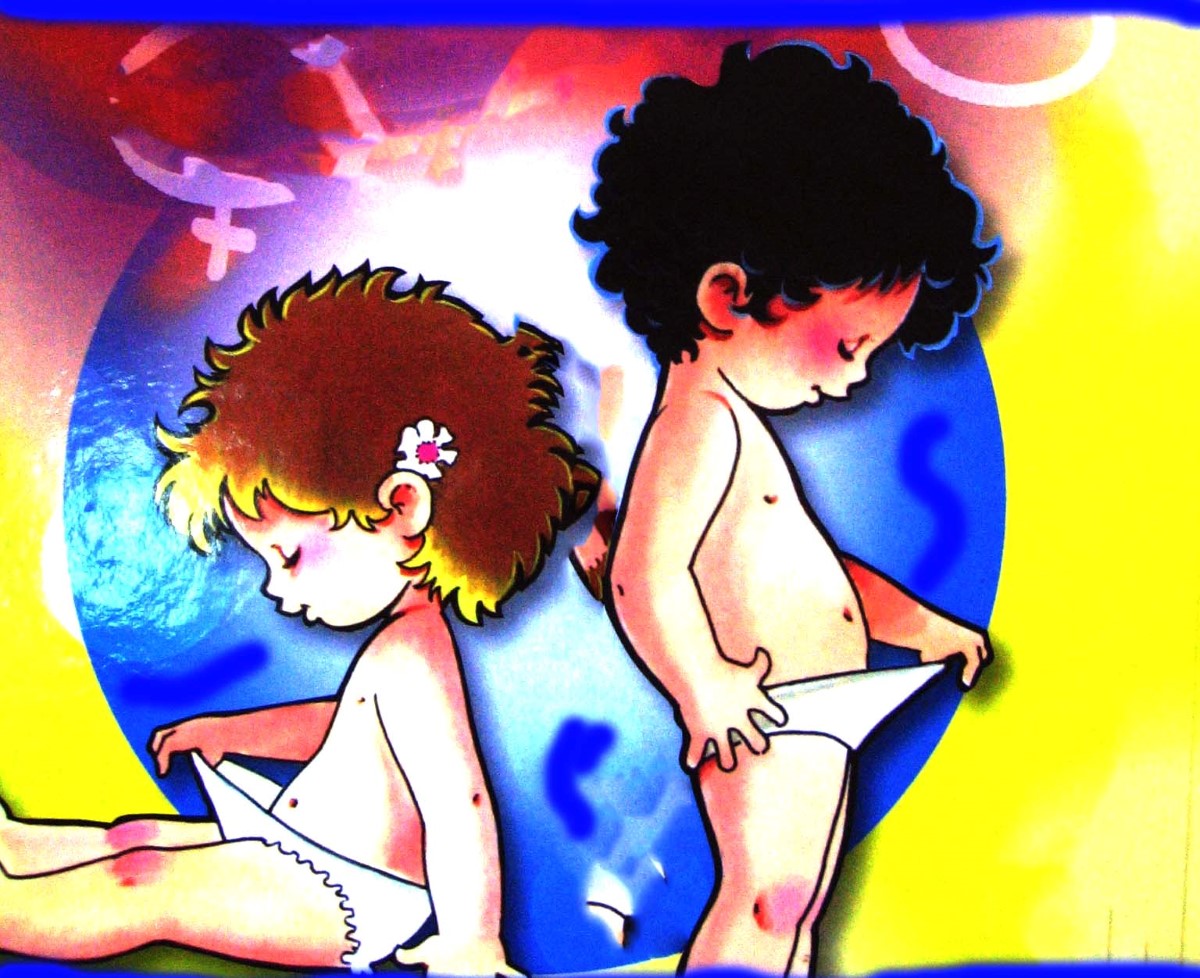 Онанизм у маленького ребенка. Что делать?У Вас подрастает малыш, и вот однажды Вы замечаете, что сын или дочка трогает свои половые органы. Что это? Естественное детское любопытство или патологическая привычка – онанизм (мастурбация)?Обычно в возрасте от 2-3 до 5-6 лет дети начинают испытывать интерес к познанию различий женского и мужского тела. Они с интересом рассматривают обнаженных детей и взрослых, но не менее интересными для них являются и ощущения собственного тела. Дети часто играют с половыми органами, трогают их, теребят, почесывают… Интерес тут чисто познавательный! Но, если те ощущения, которые при этом испытывает ребенок, становятся для него доминирующим источником положительных эмоций, то он начинает прибегать к стимуляции половых органов постоянно, в результате возникает онанизм. В 2-3 года малыш еще не понимает, что такое онанизм, не знает, что трогать себя и других в некоторых местах считается неприличным, поэтому в таком возрасте говорить об онанизме (мастурбации) рано. Онанизм – способ самоудовлетворения, когда ребенок доводит себя до эмоциональной разрядки (перед сном, спрятавшись в укромном месте) и делает это регулярно, вот тогда можно говорить о патологической привычке. В открытой, заметной для взрослых форме эта привычка встречается у 5% мальчиков и у 3% девочек дошкольного возраста (по А. И. Захарову). Если ребенок легко отвлекается от разглядывания и ощупывания своих частей тела, открыто задает вопросы (например, о строении тела, о разнице между мужчиной и женщиной, между девочкой и женщиной), у него не нарушено поведение, нормальный сон, то это – естественная ступенька развития психики, познания окружающего мира и самого себя. Всплеск такого интереса приходится на возраст от 3 до 6-и лет, потом сходит на нет до подросткового возраста. В этой ситуации родителям достаточно вести себя тактично, не стыдить за естественное любопытство, отвечать на детские вопросы.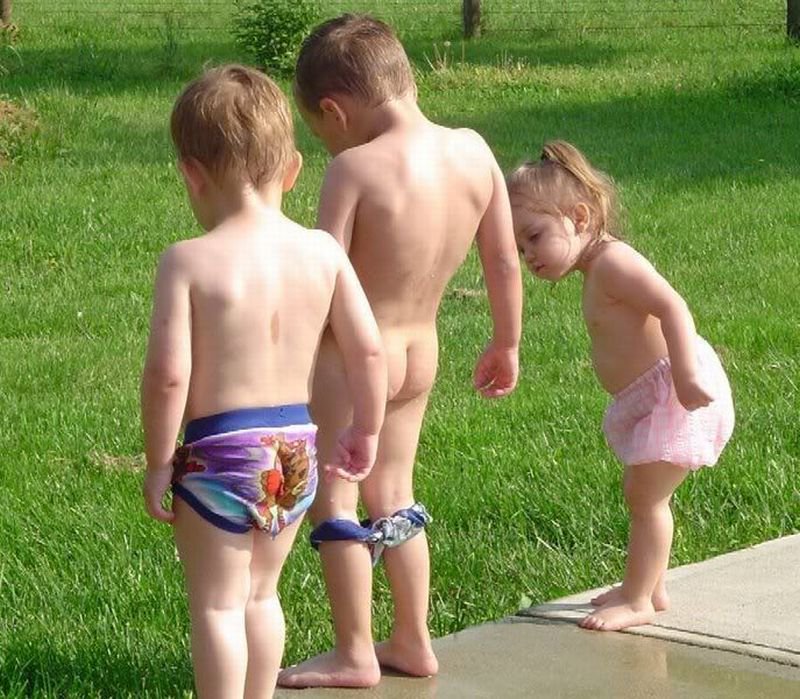 Предпосылки возникновения онанизмаФизиологические.Активный, неукротимый темперамент (холерик) и как следствие повышенная потребность в разрядке психического напряжения. Если девочка не любит играть с куклами, предпочитает дружить с мальчиками; если у мальчика ярко выражены мальчишеские черты поведения.Психологические.Неправильное воспитание, когда ребенок ощущает себя ненужным, нелюбимым, одиноким.: излишняя строгость, ограничение активности, большое количество запретов, физические наказания (особенно шлепки по попе, порка ремнем). Его это настолько тяготит и мучает, что он пытается отвлечься, чтобы компенсировать одиночество. Если ребенок в этот момент случайно обнаружит, что онанизм заглушает его беспокойство, делает жизнь приятней, то он сознательно будет заниматься им. Проблемы эмоционального контакта с родителями: недостаток ласки, внимания, положительных эмоций, раннее отлучение от матери (когда ребенка рано отдают в ясли, мама выходит на работу и перепоручает заботу о малыше другому взрослому). Чувствительность к разлуке с матерью. Ребенок в знак протеста замыкается в себе и ищет способ разрядиться. Такие дети скрывают свои чувства, эмоции, переживания, часто живут в своем, придуманном мире. В семье появляется 2-й ребенок, и старший ощущает себя ненужным, нелюбимым. Насильное кормление тоже способствует возникновению онанизма. Когда родители воюют с малышом, впихивают, заставляя все съесть. Это вызывает только отвращение к еде. А если ребенок не испытывает удовольствие от приема пищи, то включаются другие чувствительные зоны организма. Зона слизистой губ и рта связана с генитальной зоной. Если первая «молчит», то возбуждается вторая. (по А. И. Захарову). Малыш начинает трогать половые органы. Если Вы продолжаете насильно кормить ребенка, он продолжает разряжаться. Привычка закрепляется надолго. Психологическое заражение – взрослые часто берут ребенка к себе в постель, излишне ласкают, целуют в губы, или излишне тщательно соблюдают гигиену (частые подмывания и т.д.). Подражание старшим - если ребенок видел в кино, случайно увидел родителей, или старших детей с повышенным половым интересом.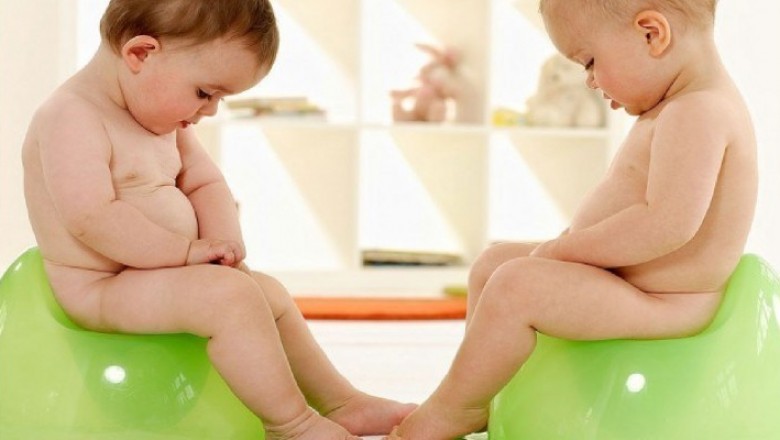 Клинические.Проявление невропатии – расстройство сна, плохое засыпание - приводит к накоплению беспокойства, которое таким образом устраняется. Что еще может спровоцировать появление онанизма? Единственный ребенок в семье, изолированный от детского общества. Высокая эмоциональность ребенка. Повышенная возбудимость. Физическое наказание (шлепки, порка) способствуют приливу крови к генитальной области, непроизвольно сексуально возбуждая ребенка. Патологии беременности, нежеланная беременность. Когда родители хотели ребенка одного пола, а “получился” - другого. Чрезмерная принципиальность родителей. Импульсивность, несдержанность отца. Холодность матери.Пренебрежение или, наоборот, слишком тщательное соблюдение гигиенических норм;
Излишнее укутывание, тесная одежда.Несоблюдение гигиены, излишне тугая одежда, зуд в генитальной области при диатезах, глисты, опрелости приводит к появлению специфических ощущений и желанию вызывать их. Вы вдруг застали своего ребенка за занятием онанизмом Прежде всего, если Вы вдруг застали своего ребенка за занятием онанизмом, не надо падать в обморок или кричать, топать ногами. Необходима выдержка и тактичность. Если это маленький ребенок, то постарайтесь спокойно, без эмоций переключить его внимание на что-то другое. С ребенком школьного возраста также необходимо вести себя спокойно, поговорить об этом, когда он будет в состоянии Вас слушать. Но, ни в коем случае не ругайте ребенка и не запугивайте! Успокойте его, внушите, что Вы хотите ему помочь, что не осуждаете его, что это не повлияет на Вашу любовь к нему. После того, как первый шок прошел, доверительные отношения с ребенком налажены, попытайтесь понять, почему ребенок занимается онанизмом? обтирание.Как избежать закрепления онанизма? И как помочь ребенку?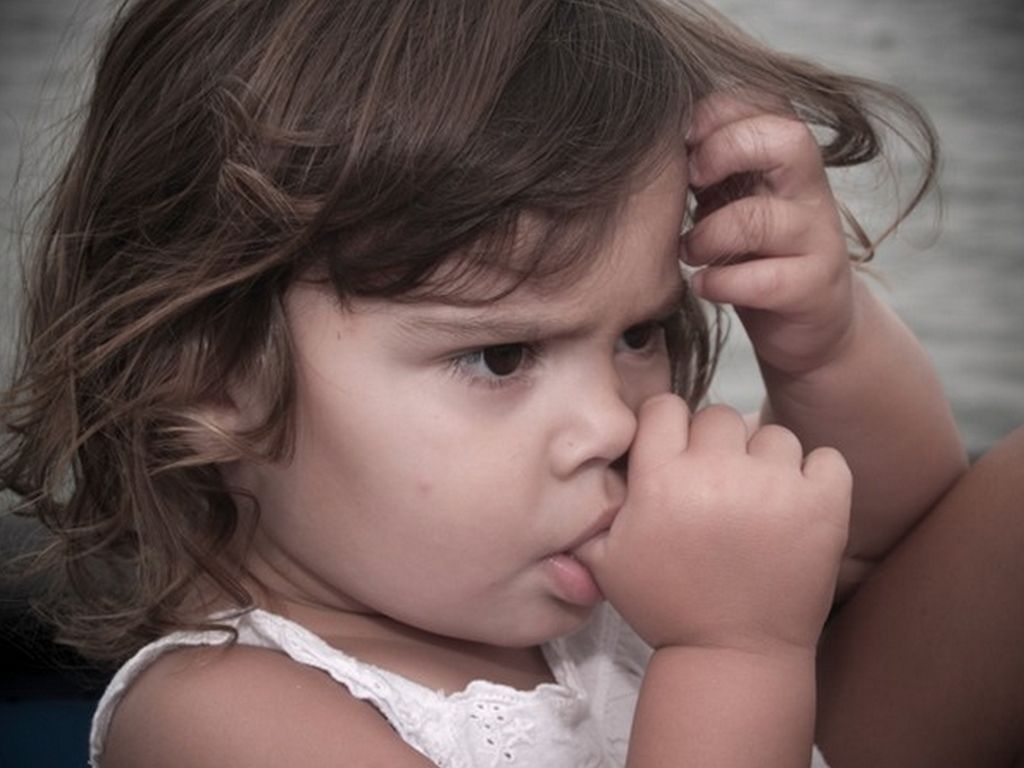 Итак, прежде всего выясните причину возникновения привычки. Ни в коем случае не стыдите, не наказывайте, не ругайте. Не придавайте онанизму излишнего значения. Ваши угрозы для малыша страшнее, чем онанизм. Именно они, а не онанизм, способны искалечить будущее ребенка.Можно даже не говорить с ребенком на эту тему, но в корне поменять воспитательные методы, отношение с малышом.Предоставьте ребенку больше свободы, возможности самостоятельно действовать.Чаще хвалите.Обстановка в семье должна быть спокойной, доброжелательной.Если ребенок хочет бегать, прыгать, не удерживайте его, а, наоборот, обеспечьте физическими нагрузками (прогулки на свежем воздухе, спортивная или танцевальная секция).Поощряйте ребенка в выражении чувств и эмоций, если он не умеет адекватно реагировать на негативные эмоции – учите.Чаще общайтесь на нейтральные темы, избегая нотаций, поучений.Вовремя лечите потницу, диатез, глистные заболевания; урологические и гинекологические заболевания.Одежда должна быть чистой, свободной, не натирающей тело. Тесная одежда может постоянно давить на половые органы или раздражать их во время движения. Ребенок, испытывая неудобство от такой одежды, будет постоянно поправлять ее, расстегивать молнию, вынужденно касаться половых органов. Не пугайте малыша страшными последствиями его “грязных” действий! Это приведет к возникновению комплекса неполноценности, что в будущем выльется в проблемы с познанием своего тела, проблемы с сексом во взрослом возрасте.Не унижайте ребенка допросами, осмотром, обсуждением этой темы при посторонних.Как только вы заметите, что ребенок проявляет интерес к половым различиям, – объясните их ему. При этом помните, что в возрасте 2,5 – 4 лет ребенок не нуждается в подробностях. Просто скажите ему, что органы мочеиспускания у девочек и у мальчиков разные, чтобы в дальнейшем он не проявлял повышенного интереса к этой теме. Если вы этого ему не разъясните, то он сам займется поиском ответов на свои вопросы (которые вслух он может и не задать). Ведь известны множественные случаи демонстрации своих половых органов детьми в детских садах (туалет-то общий!). Спать лучше всего приучайте ребенка на боку, подложив обе ладошки под щеку. Некоторые дети любят спать на животе. Это тоже безопасная поза в аспекте возможного онанизма. Но если ребенок предпочитает спать на спине, то лучше всего приучайте его класть руки поверх одеяла, не объясняя истинной причины, а придумав какое-нибудь правдоподобное объяснение. Если вы помогаете ребенку дошкольного возраста мыться, то не следует ни тереть половые органы жесткой мочалкой, ни нежно прикасаться к ним или поглаживать. Относитесь к ним, как к обычной части тела, тогда и ребенок будет относиться к ним также. Учите ребенка играть и развлекаться. Иначе говоря, важно научить вашего малыша, чтоб даже оставаясь в одиночестве, он мог бы самостоятельно занять себя чем-нибудь интересным (помимо онанизма). Пересмотрите питание (меньше сладкого, острого, соленого).Необходимо научить ребенка как можно более разнообразными способами получать удовольствие. Нужно составить для себя "меню удовольствия" ("Я могу получать удовольствие от...") и для ребенка ("Чем ты любишь заниматься, что тебе нравится..."). Чем больше родители вспомнят вместе с ребенком тех приятных дел, которые нравятся ему, тем легче родителям будет разнообразить способы получения удовольствия. Родители могут поделиться с ребенком способами получения удовольствия из своего "меню".Нужно отвлекать ребенка более приятным и интересным занятием, расширив круг интересов и общение со сверстниками. Необходимо повышать активность в движениях, в способах выражения чувств и включать в жизнь ребенка оздоровительные мероприятия, направленные на повышение чувства тела: купание, обливание, Обратитесь за помощью к невропатологу.Помните! Онанизм – способ разрядки нервного напряжения. Если справиться с напряжением, онанизм “уйдет”. Любите своего ребенка! Чаще всего онанизмом страдают дети в детских домах, которые никому не нужны, никем не любимы, не имеют возможности самовыражения. Делайте вывод!!!А если проблема остается...? Если все же ребенок не прекращает мастурбировать до 8 – 10-летнего возраста, обязательно проконсультируйтесь у детского психиатра или сексопатолога. Часто в этом возрасте онанизм может быть обусловлен влиянием сексуально озабоченных взрослых или подростков с психическими нарушениями. Потребность в мастурбации может быть обусловлена и повышенной гиперсексуальностью ребенка или преждевременным психосексуальным развитием. Многие дети не способны самостоятельно справиться со своей гиперсексуальностью. И поскольку удовлетворение сексуального влечения ему приятно, а неудовлетворенность, наоборот, вызывает психический дискомфорт и неприятные ощущения, то он и стремится доставить себе удовольствие как умеет. В этом возрасте ребенок не в состоянии осознать последствия рано сформировавшегося либидо в виде суррогатных форм. “Стращать” ребенка в таких случаях абсолютно бесполезно. Вы должны знать, что проявления преждевременного психосексуального развития можно и нужно лечить. Если вовремя не устранить это нарушение, то у ребенка сформируется устойчивый стереотип суррогатной реализации сексуального влечения.                                                                                                   В заключение отметим, что чем больше стремление родителей убрать, ликвидировать внешний атрибут проблемы - будь то сосание пальца, предметов, грызение ногтей или онанизм (мастурбация), тем меньше шансов устранить причину появления привычки. В профилактике патологических привычек большое значение имеют нормализация внутрисемейных взаимоотношений, мягкое и ровное отношение к ребенку, удовлетворение его потребности в эмоциональной теплоте и ласке, систематические оздоровительные и физкультурные мероприятия, развитие творчества.                                                                                               К патологическим привычками необходимо относиться с должным вниманием. Только тогда ситуация ребенка изменится в желаемую сторону.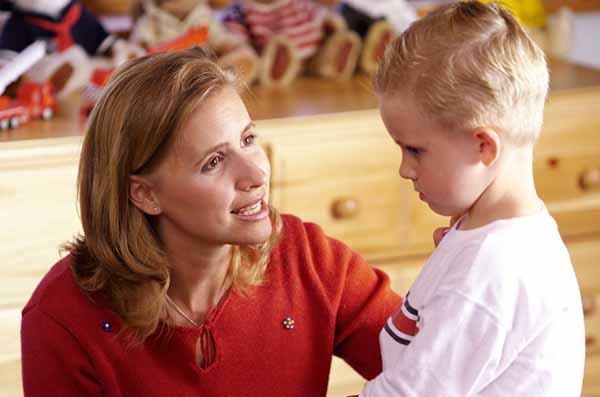 Автор: педагог-психолог Катаргина И.А.